CANNABIS PATIENT CLIENT INTAKE FORMDisclaimer: Thank you for your interest in being a client of [NAME OF DISPENSARY]. Information collected about new clients is confidential and will be treated accordingly.Patient Name: _______________________________ Date of Birth: ______________Street Address: _______________________________City: _____________________ State: _____________________ ZIP Code: ________E-Mail: _____________________ Gender: ☐ Male ☐ FemaleHome Phone: _____________________ Mobile Phone: _____________________MMJ Card Number: _____________________ Expiration Date: ______________MMJ Authorizing Physician: _______________________________Primary Care Physician: _______________________________Registered Caregiver (if any): _____________________ Phone: ________________A Registered Caregiver is someone you may appoint to act on your behalf in obtaining medication at the dispensary. If you believe that a caregiver will be necessary, please contact your authorizing physician for registration instructions. How did you hear about us? _____________________________________________Have you tried cannabis before?  Yes  No (If no, skip to the next section)Indicate your preferred forms of cannabis consumption:Indicate your preferred level of CBD / THC:How much cannabis do you usually consume? _____________________________Which strains do you prefer? ____________________________________________Have you experienced negative effects from cannabis?  Yes  NoIf yes, what effects? ________________________________________________Describe how cannabis helps you:__________________________________________________________________________________________________________________________________________________________________________________________________________________List your qualifying medical condition(s):__________________________________________________________________________________________________________________________________________________________________________________________________________________List your symptoms including the frequency, severity, and duration of pain:List the type, duration, and outcome of any treatments you have tried:List the medications you currently take including the dosage and frequency:Do you consume alcohol?  Yes  No If yes, how many drinks per week? _____Do you smoke cigarettes?  Yes  NoIf yes, how many cigarettes per day? _____How many years? _____Do you use any other drugs?  Yes  NoIf yes, what drugs? ________________________________________________How often?  Daily  Weekly  Occasionally  RarelyList your allergies:__________________________________________________________________________________________________________________________________________________________________________________________________________________I acknowledge that I possess specific privacy rights regarding my protected health information as defined by the Health Insurance Portability and Accountability Act (HIPAA) of 1996. I understand that I have the right to review the dispensary’s Notice of Privacy Practices prior to signing this form and that the dispensary maintains the right to change the terms of its Notice of Privacy Practices.Patient Signature: ______________________ Date: ______________Print Name: ______________________Authorized Representative: ______________________ Date: ______________Print Name: ______________________Relationship: ______________________PERSONAL INFORMATIONCONSUMPTION Capsules, Pills, TabletsPowderTincturesEdiblesSmokedTopicalPatchesSuppositoriesVaporizedOther: _________________High CBDHigh THC1:1 Ratio CBD to THCLow CBDLow THCUnsureHEALTHSymptomFrequencySeverityDuration________________________________________________________________________________________________________________________________________________________________________________________________________________________________________________________________________________________________________________________________________________________________________________________________TreatmentDurationOutcome____________________________________________________________________________________________________________________________________________________________________________________________________________________________________________________________________________________________________________________________________________________________________________________________________________MedicationDosageFrequency____________________________________________________________________________________________________________________________________________________________________________________________________________________________________________________________________________________________________________________________________________________________________________________________________________ACKNOWLEDGMENT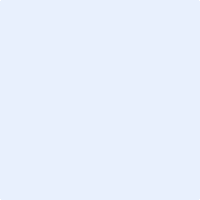 